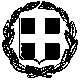 Συνεδρίαση της   28-12-2013  ημέρα  Σαββάτο   και  ώρα  12:00Πρόσκληση      25545/24-12-2013Παρόντες Δ.Σ.:     18                 Απόντες:   9Παρών  ο Δήμαρχος Ανατ. ΜάνηςΑπών  ο Πρόεδρος Δημοτικής Κοινότητας ΓυθείουΠαρόντες  Πρόεδροι Τοπικών Κοινοτήτων  0    Απόντες  15Παρόντες  Εκπρόσωποι Τοπικών Κοινοτήτων  0     Απόντες    36ΠΙΝΑΚΑΣ Θεμάτων  ημερήσιας διάταξης της  30ης Συνεδρίασης του Δ.Σ.  Ανατολικής Μάνης και των αποφάσεων  που λήφθηκαν.Γύθειο  30-12-2013    Ο Πρόεδρος του Δ.Σ.Χρήστος  ΑναστασάκοςΕΛΛΗΝΙΚΗ ΔΗΜΟΚΡΑΤΙΑ ΔΗΜΟΣ   ΑΝΑΤΟΛΙΚΗΣ ΜΑΝΗΣ 1προΗ/ΔΘΕΜΑΣχετικά με την δημοσίευση στην εφημερίδα της Κυβερνήσεως της αριθ. 67659 απόφασης του ΥΠΕΚΑ που αφορά τον τουρισμό κρουαζιέρας.Αριθ. Απόφασης:   350/2013ΠΕΡΙΛΗΨΗ   ΑΠΟΦΑΣΕΩΝ  ΠΟΥ ΛΗΦΘΗΚΑΝΤο  Δ.Σ.   αποφασίζει ομόφωναΤο κατεπείγον του θέματος και αποφασίζει ομόφωνα  να υποβληθεί αίτημα από τον Δήμο Ανατολικής Μάνης προκειμένου να συμπεριληφθεί  στον εθνικό χωροταξικό σχεδιασμό για τον τουρισμό και ειδικότερα τον τουρισμό κρουαζιέρας το λιμάνι του Γυθείου  1Η/ΔΣχετικά με εισαγωγή ζώων στα δημοτικά βοσκοτόπια του Δήμου Ανατολικής Μάνης για το έτος 2014 - Εκπρόθεσμα Αριθ. Απόφασης:     351/2013Το  Δ.Σ.   αποφασίζει  ομόφωναΤην εισαγωγή των: Μπουτεράκου Λεωνίδα του Γεωργίου κάτοικου Τ.Κ. Πλατάνου, Δ.Ε. Γυθείου περί εισαγωγής των ζώων του (3 θηλαζουσών αγελάδων, 8 μόσχων του άνω των 6 μηνών και 4 θηλαζόντων μεγάλων ζώων μέχρι 6 μηνών) στα δημοτικά βοσκοτόπια της Τ.Κ. Λυγερέα, Δ.Ε. Γυθείου, του Δήμου Ανατολικής Μάνης για το έτος 2014, Της Γερακάρη Ζαχάρως του Γεωργίου, κάτοικου Δ.Κ. Γυθείου, Δ.Ε. Γυθείου, , περί εισαγωγής των ζώων της (31 προβάτων και 8 γιδιών) στα δημοτικά βοσκοτόπια της Τ.Κ. Λυγερέα, Δ.Ε. Γυθείου, του Δήμου Ανατολικής Μάνης για το έτος 2014Χουλιαρά Νικολάου του Σταύρου, κάτοικου Δ.Κ. Γυθείου, Δ.Ε. Γυθείου, περί εισαγωγής των ζώων του (10 θηλαζουσών αγελάδων και 3 μόσχων του άνω των 6 μηνών) στα δημοτικά βοσκοτόπια της Τ.Κ. Δροσοπηγής, Δ.Ε. Γυθείου, του Δήμου Ανατολικής Μάνης για το έτος 2014 2Αναμόρφωση προϋπολογισμού οικ. Έτους 2013Αριθ. Απόφασης:     352/2013Το  Δ.Σ.   αποφασίζει  κατά πλειοψηφίαΕγκρίνει την αναμόρφωση του προϋπολογισμού σύμφωνα με την αριθ. 467/2013 Απόφαση της Οικονομικής Επιτροπής Καταψήφισε ο ΔΣ Γεωργαράκος Ηλίας